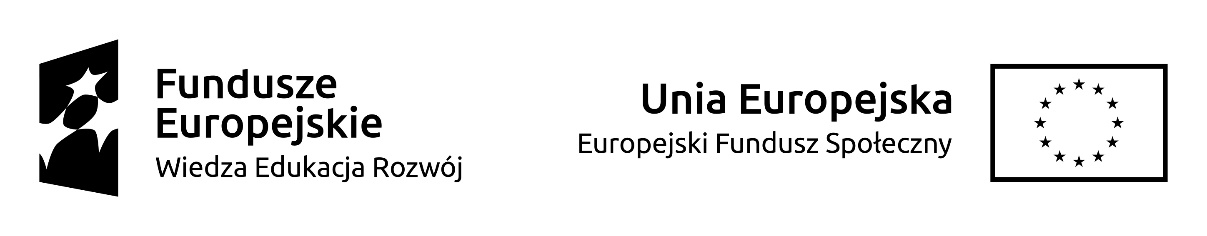 Ogłoszenie nr 14/POWER/2018 z dnia 3 września 2018r.Akademia Pedagogiki Specjalnej Uczelnią Młodego OdkrywcyOgłoszenie dotyczące poszukiwania Wykonawcy uczelnianego koordynatora szkoleńAkademia Pedagogiki Specjalnej im. Marii Grzegorzewskiej w Warszawie w ramach projektu „Akademia Pedagogiki Specjalnej Uczelnią Młodego Odkrywcy”  WND-POWR.03.01.00-00-U081/17-00 (Program Operacyjny Wiedza Edukacja Rozwój 2014-2020 współfinansowany ze środków Europejskiego Funduszu Społecznego) poszukuje wykonawcy usługi polegającej na: koordynowaniu szkoleń dla uczniów klas 2 i 3 SP oraz udzielaniu wsparcia merytorycznego w obszarze pracy projektowej.I. Zadania WykonawcyZadaniem Wykonawcy będzie udzielanie z ramienia uczelni wsparcia merytorycznego uczniom klas 2 i 3 SP oraz ich nauczycielom podczas pracy nad uczniowskimi projektami edukacyjnymi polegającego na:udzielaniu informacji dotyczącej projektów i specyfiki pracy nad małymi projektami edukacyjnymiudzielaniu informacji na temat specyfiki funkcjonowania uczelnikonsultacjach w zakresie prowadzenia prac badawczych w obszarze nauk humanistycznych i społecznychgromadzeniu niezbędnej dokumentacji analizie formalnej i treściowej oraz ocenie projektów przygotowywanych przez uczniówanalizie materiałów pochodzących z autoewaluacji uczniów w obszarze pracy nad projektami edukacyjnymiopracowywaniu materiałów dotyczących projektu umieszczanych na stronie internetowej APSprezentacji uczniowskich projektów na terenie Uczelni w tym na konferencji podsumowującej projekt.II. Terminy wykonania zlecenia13 września 2018 r. – 13 lipca 2019 r.III. Wykonawca musi spełniać następujące warunki: Posiadanie wykształcenia pedagogicznego co najmniej magisterskiegoKompetencje z zakresu pedagogiki zdolności i informatykiProwadzenie prac badawczych ze wskazanego obszaruUmiejętność współpracy z nauczycielamiDoświadczenie dydaktyczneDobra organizacja pracy biurowejIV.  Przy wyborze oferty będą brane pod uwagę:Spełnianie wymienionych w pkt III kryteriów (max 2 pkt za każde kryterium)Proponowana cena (2 pkt)V. Termin i sposób składania ofert Oferty należy przesłać drogą elektroniczną w postaci skanu formularza zgłoszeniowego zawierającego podpisy na adres: malgorzata.jablonowska@gmail.com w terminie do dnia 09 września 2018r. VI. Wymagane dokumenty i oświadczenia Formularz zgłoszeniowy.VII. Rozstrzygnięcie i zlecenie realizacji zadania O wynikach oceny ofert Oferenci zostaną poinformowani wiadomością wysłaną na wskazany w formularzu zgłoszeniowym adres e-mail. W tym samym terminie Oferentowi, o którym mowa w punkcie VIII zostanie zaproponowane wykonanie zlecenia. VIII. Wybór OferentaZlecenie zostanie powierzone Oferentowi, który uzyska najwyższą łączną liczbę punktów.IX. Zakres wykluczeń z możliwości realizacji zamówienia Z możliwości realizacji zamówienia wyłączone są osoby, które powiązane są z beneficjentem lub osobami upoważnionymi do zaciągania zobowiązań w imieniu beneficjenta, w tym poprzez pozostawanie w związku małżeńskim, w stosunku pokrewieństwa lub powinowactwa w linii prostej, pokrewieństwa lub powinowactwa w linii bocznej do drugiego stopnia lub w stosunku przysposobienia, opieki lub kurateli.